Publicado en  el 13/03/2015 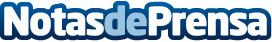 Luz guiada: nueva tecnología de seguimiento ocular de Opel  Datos de contacto:Nota de prensa publicada en: https://www.notasdeprensa.es/luz-guiada-nueva-tecnologia-de-seguimiento_2 Categorias: Automovilismo Industria Automotriz Innovación Tecnológica http://www.notasdeprensa.es